環境市民ガイドになりませんか！源兵衛川・川の（GW三島インストラクター）養成講座2022ＮＰＯ法人グラウンドワーク三島は、これまでにドブ川化した源兵衛川の水辺再生など70カ所以上の環境改善活動を実践し、「水の都・三島」の活性化に取り組んできました。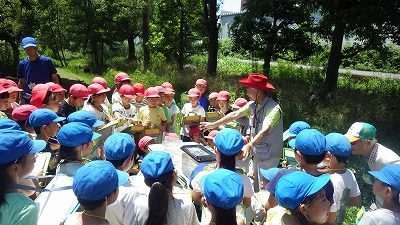 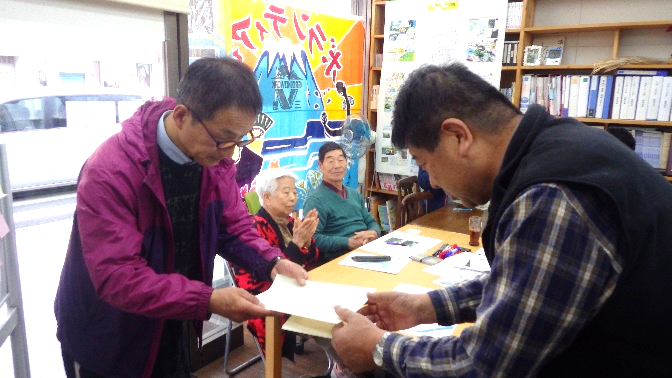 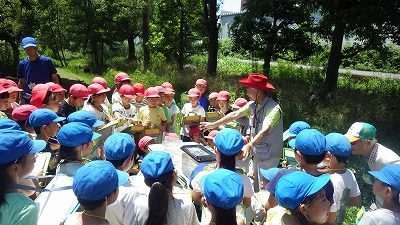 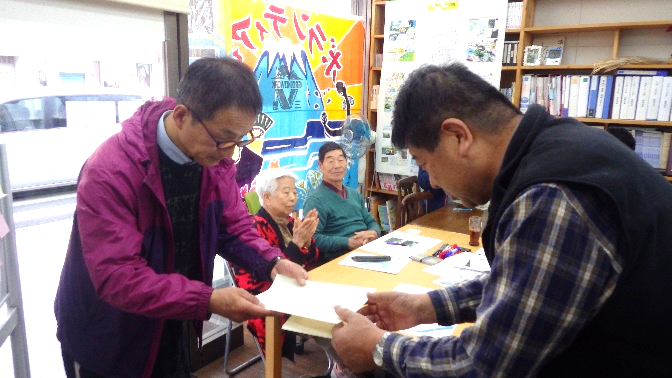 今までに開催した「インストラクター養成講座」の受講生の皆様は、現在、三島の自然の素晴らしさや文化・歴史を伝える、「環境市民ガイド」として、環境出前講座の講師や多様な環境改善活動の現場において元気に活躍しておられます。今回、新たな「環境市民ガイド」の養成を目指す、「源兵衛川・川の防人（GW三島インストラクター）養成講座2022」を開校いたします。「水の都・三島」の水辺環境を代表する源兵衛川は、「世界かんがい施設遺産」や「世界水遺産」に登録されました。ここに生息するホタル・ホトケドジョウ・ミシマバイカモなどの生態や農業用水としての歴史・機能、親水事業の概要などを学ぶことにより、三島の貴重な自然環境を守り・伝えていく「メッセンジャー」になりませんか？講師には、三島の自然環境を知り尽くす、各分野の専門家をお招きしています。参加をお待ちしております。◆実施期間	　　２０２２年１０月２日（日）～１２月１７日（土）　全１０回◆実施場所	　　【座学】グラウンドワーク三島事務所等　　【実学】源兵衛川		　　（座学はZOOMでも受講いただけます。詳細はお申込み後に各人にお知らせします。）◆募集人数	　　３０名程度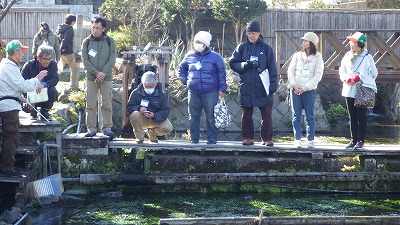 ◆参 加 費	　　無料◆持 ち 物	　　筆記用具等（野外実習は汚れても良い服装）◆申込方法	　　裏面申込書をご記入の上、下記事務局		　　まで電話・FAX・メールにてお申込みください。申込みは随時受け付けます。受講生募集・随時受付　　　【主催】ＮＰＯ法人グラウンドワーク三島源兵衛川・水の防人（GW三島インストラクター）養成講座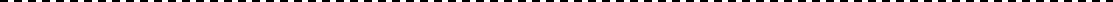 ■申込書　源兵衛川・川の防人養成講座2022　　⇒　FAX：055-973-0022【主催・問合せ】ＮＰＯ法人グラウンドワーク三島 事務局（担当:美和・大谷）〒411-0857　静岡県三島市芝本町6-2　電話：055-983-0136（平日9時～18時）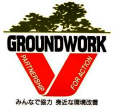 FAX:055-973–0022　Eメール：info@gwmishima.jp　URL：http://www.gwmishima.jp【助成】公益財団法人　河川財団回開催日時（2022年）会　場講　座　名講　師110月　2日(日) 14:00～16:30【座学１】グラウンドワーク三島事務所開校式・オリエンテーション「源兵衛川の環境・歴史・世界遺産・親水整備について」元都留文科大学教授農学博士渡辺　豊博210月　8日（土）14:00～16:30【実学１】源兵衛川現地見学と環境状況の学習グラウンドワーク三島インストラクター310月15日(土) 14:00～16:30【座学２】グラウンドワーク三島事務所住宅街のオアシスに集う野鳥たち日本野鳥の会東富士副代表滝　道雄410月22日(土) 14:00～16:30【実学２】源兵衛川生き物観察会グラウンドワーク三島インストラクター510月29日（土）14:00～16:30【座学３】グラウンドワーク三島事務所ふるさとの森と植物たち富士山自然誌研究会会長菅原　久夫611月　5日（土）14:00～16:30【座学４】グラウンドワーク三島事務所生物多様性と水辺の価値常葉大学非常勤講師加須屋　真711月12日（土）13:00～16:00【実学３】源兵衛川環境改善・再生実習（草刈・外来種除去等）グラウンドワーク三島インストラクター811月26日（土）13:00～16:00【実学４】源兵衛川環境改善・再生実習（草刈・外来種除去等）グラウンドワーク三島インストラクター912月10日（土) 14:00～16:30【座学５】グラウンドワーク三島事務所湧水に住む生き物たち常葉大学非常勤講師関川　文俊1012月17日（土)14:00～16:30【座学６】グラウンドワーク三島事務所まとめワークショップ・修了式元都留文科大学教授農学博士渡辺　豊博※天候等の影響により、変更または中止の場合があります。※天候等の影響により、変更または中止の場合があります。※天候等の影響により、変更または中止の場合があります。※天候等の影響により、変更または中止の場合があります。ふりがな氏  名住  所〒〒〒〒〒〒〒〒住  所〒〒〒〒〒〒〒〒電  話F A XF A XF A XEメールZOOMでの受講希望希望する　　希望しない希望する　　希望しない年  代年  代年  代10代　20代　30代　40代　50代　60代　70代10代　20代　30代　40代　50代　60代　70代10代　20代　30代　40代　50代　60代　70代受講希望回(〇印)第1回　10月　2日第6回　11月　5日第6回　11月　5日第6回　11月　5日受講希望回(〇印)第2回　10月　8日第7回　11月12日第7回　11月12日第7回　11月12日受講希望回(〇印)第3回　10月15日第8回　11月26日第8回　11月26日第8回　11月26日受講希望回(〇印)第4回　10月22日第9回　12月10日第9回　12月10日第9回　12月10日受講希望回(〇印)第5回　10月29日第10回　12月17日第10回　12月17日第10回　12月17日※ご登録いただいた個人情報は、この講座運営にのみ使用します。※ご登録いただいた個人情報は、この講座運営にのみ使用します。※ご登録いただいた個人情報は、この講座運営にのみ使用します。※ご登録いただいた個人情報は、この講座運営にのみ使用します。※ご登録いただいた個人情報は、この講座運営にのみ使用します。※ご登録いただいた個人情報は、この講座運営にのみ使用します。※ご登録いただいた個人情報は、この講座運営にのみ使用します。※ご登録いただいた個人情報は、この講座運営にのみ使用します。※ご登録いただいた個人情報は、この講座運営にのみ使用します。※ご登録いただいた個人情報は、この講座運営にのみ使用します。